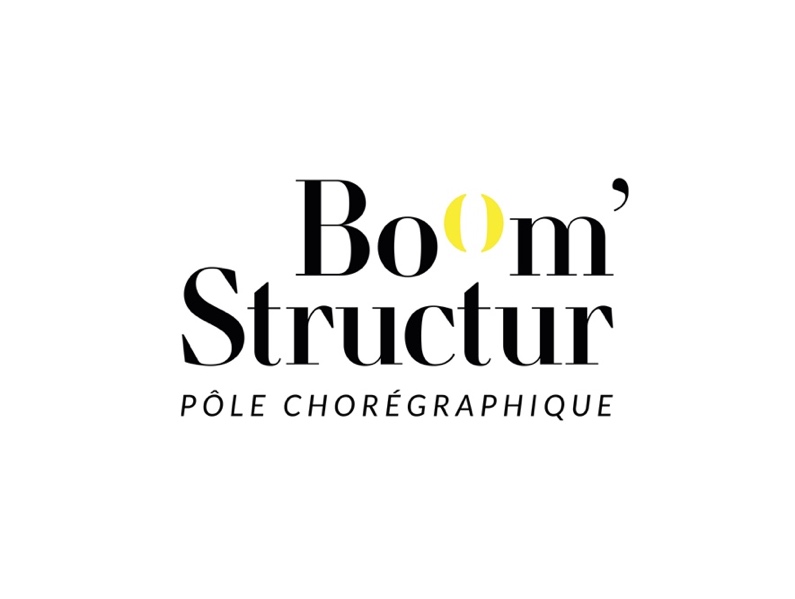 EMBRASSER L’AVENIRManifestation d’intérêt à compléterPour des artistes qui se situent dans le champ chorégraphique, qui ont maximum 4 créations à leur actif, et qui sont basé·e·s en Auvergne-Rhône-Alpes.Embrasser l’avenir est un dispositif expérimental proposé par Boom’Structur – Pôle chorégraphique à Clermont-Ferrand afin d’accompagner conjointement des artistes et de futur·e·s collaborateur·rice·s en production et diffusion dans une perspective de structuration et de développement de compétences.Pour la première édition de janvier à décembre 2023, ce sont 2 équipes artistiques et 1 attaché·e de production et de diffusion qui bénéficieront de ce dispositif.Boom’Structur souhaite se positionner en tant que structure ressource pour offrir conjointement :à des artistes en début de parcours professionnel et en quête de visibilité, la possibilité de se doter d’outils d’analyse et de développementà de jeunes professionnel·le·s, une formation pour acquérir une mise en pratique de connaissances et une expérience de terrain.Ce dispositif s’adresse donc à des artistes qui n’ont pas encore les moyens de faire face à l’embauche d’un·e collaborateur·rice expérimenté·e dans la production et la diffusion, ni la capacité d’accompagner seul·e une personne en formation.Nous proposons alors d’engager une personne en formation et de mettre en œuvre un accompagnement personnalisé pour 2 équipes artistiques sélectionnées selon leurs besoins, sur un temps défini et à travers le dialogue, des conseils, l’analyse de leur situation, la définition d’objectifs, le développement d’une stratégie, la construction d’outils appropriés, le partage de compétences, dans le but de devenir acteur·rice·s de leur développement.La présentation du dispositif complet est sur notre site internet.Objectifs Notre posture consiste à nous mettre à l’écoute des projets artistiques, des enjeux de développement et des réalités de terrain afin de favoriser le développement des compétences les plus adaptées en fonction des besoins. Il s’agira alors d’appréhender ensemble les enjeux en termes artistiques afin de s’orienter le plus justement possible dans l’écosystème de la création. En aucun cas, nous nous engageons d’un côté comme de l’autre à obtenir des résultats quantitatifs en termes de nombre de dates ou de moyens de production.En fonction des besoins structurels de chacun·e et des projets de création, nous viserons donc à développer les compétences suivantes :Nommer son projet, le définir dans son objet et sa temporalitéSituer le travail artistique dans son environnementDévelopper savoir-faire savoir-être dans les relations professionnellesAnalyser, évaluer les besoins (artistiques, administratifs, techniques)Identifier les ressources en termes d’équipe et en termes de tempsÉtablir des budgets prévisionnels et opérer des arbitrages financiersEngager une stratégie de production pour la recherche de financements Établir une stratégie de communication et créer les outils adéquatsÉtablir une stratégie de diffusion et créer les outils adéquatsIdentifier et consolider un réseau et repérer des leviers d’action pour le développement Calendrier Nous prendrons appui sur des enjeux de production et/ou de diffusion qui se situent au cours de l’année 2023 (entre janvier et décembre). Dans les questions ci-dessous, vous pourrez nous préciser les activités à venir à partir desquelles l’accompagnement et les champs d’actions pourront être définis.Conditions Le dispositif s’adresse à des artistes qui se situent dans le champ chorégraphique, qui ont maximum 4 créations à leur actif, et qui sont basé·e·s en Auvergne-Rhône-Alpes.Des artistes non encore structuré·e·s en compagnie peuvent candidater. Nous pourrons alors étudier les possibilités de structuration.Nous demandons aux équipes artistiques de participer au financement du poste créé en apprentissage, et nous finançons en contrepartie le temps de travail des artistes engagés dans ce processus. Cette opération est symbolique car elle contraint les équipes artistiques à s’engager dans le recrutement d’un·e collaborateur·rice en même temps que nous lui garantissons une rémunération de son propre travail.Participation financière de la compagnie : à hauteur de 2.500€ pour la participation à la rémunération de la personne engagée par Boom’Structur en tant qu’attaché·e à la production et à la diffusion en apprentissage dédiée à l’accompagnement des équipes.Cette participation agit comme la garantie que les équipes artistiques sont en capacité de se donner les moyens pour réussir à passer le cap d’un développement vers une collaboration à plus long terme avec une personne engagée pour le travail de la production et de la diffusion.Participation financière de Boom’Structur : à hauteur de 3.650€ pour rémunérer la/le/les artistes qui s’engage(nt) dans le parcours d’Embrasser l’avenir afin de rémunérer le temps de travail consacré au dispositif ainsi que les frais de déplacement (à Boom’Structur et autres rendez-vous où la présence est requise).Pour candidater Il n’est pas nécessaire de réaliser tout spécialement des dossiers ou des budgets pour répondre à cette manifestation d’intérêt. En répondant le plus précisément aux questions suivantes, et en nous faisant parvenir ce qui existe déjà, nous devrions pouvoir évaluer avec vous vos besoins.Les formulaires sont à retourner à l’adresse suivante contact@boomstructur.fr au plus tard le 15 décembre 2022. Nous reviendrons vers vous entre le 19 et le 22 décembre 2022 afin de vous faire un retour sur votre demande et notre capacité d’accompagnement.FORMULAIRE DE CANDIDATURENous vous conseillons de parcourir l’ensemble du questionnaire avant de répondre à chaque question. Parfois les mêmes questions sont posées mais correspondent d’abord à un contexte global puis à un contexte plus particulier (exemple : les difficultés rencontrées).Artiste(s) :Nom(s) et prénom(s) :Âge :Lieu de résidence :Courriel : Téléphone : Compagnie :Raison sociale :Forme juridique :Adresse siège social :Adresse de correspondance si différente :Année de création :Représentants légaux (noms et fonctions) :Site internet :Parcours d’artiste(s) :Quelle(s) a/ont été votre/vos formation(s) :Pourriez-vous résumer votre parcours professionnel et vos collaborations avec d’autres artistes :Pourriez-vous décrire votre parcours en tant que créateur·rice :Comment nommez-vous votre démarche/identité artistique :Dans votre parcours d’artiste(s) quelles ont été/sont les principales difficultés rencontrées :Quelles ont été/sont les principales sources de satisfaction :Parcours de compagnie :Nombre de créations portées par la compagnie :Nombre de représentations par création :Partenaires coproducteurs (tous projets confondus) :Subventions publiques obtenues (tous projets confondus) :Montant total des budgets annuels :Dans le développement du travail de compagnie, quelles ont été/sont les principales difficultés rencontrées :Quelles ont été/sont les principales sources de satisfaction :Les besoins aujourd’hui en termes de structuration et de développement :Quels sont les enjeux de développement en termes de structuration de la compagnie identifiés pour l’avenir proche et lointain ?Les attentes en termes de soutien et d’accompagnement :Comment et sur quels points précis situez-vous votre niveau d’attente et d’exigence quant au dispositif proposé ?Le(s) projet(s) en cours :Titre(s) :Date de création :Distribution :Partenaires coproducteurs acquis :Partenaires coproducteurs sollicités :Montant total du budget prévisionnel ou réalisé :Calendrier de création ou de diffusion :Liens vers dossiers et/ou vidéos (si existants) :Quelles ont été/sont les difficultés rencontrées dans le montage de la production ou l’exploitation du spectacle ?Quelles sont les grandes étapes/échéances à venir que vous avez déjà identifiées pour le développement de ce(s) projet(s) :A ce jour comment mesurez-vous le niveau de visibilité auprès des professionnels (faible/élevé, principalement local/régional/national) :Quelles sont à ce jour les sources de satisfaction dans le travail de production et de diffusion de vos projets :Votre motivation en termes d’apprentissage :Quelles sont les compétences/connaissances que vous voulez acquérir via cet accompagnement ?Quelles sont les compétences que vous pensez indispensables pour assurer le développement de votre travail mais que vous ne souhaitez pas assumer et déléguer à un·e collaborateur·rice ?L’engagement financier (?) :Avez-vous déjà financé ou financez-vous déjà un poste en production/diffusion ? Si oui pendant/depuis combien de temps et sur quelle modalité ?Si une collaboration avec une personne en charge de la production/diffusion a déjà eu lieu dans le passé, pourriez-vous partager avec nous la/les raison(s) de la fin de cette collaboration ?Avez-vous la capacité d’engager l’apport financier demandé pour bénéficier du dispositif ?Avez-vous d’autres choses à nous partager qui ne seraient pas mentionnées plus haut ?